Домашний комплекс ОФП (общая физическая подготовка)для 5- 8классовЦели и задачи: совершенствовать технику выполнения базовых упражнений ОФП (общая физическая подготовка); развивать физическое качество силу посредством упражнений с собственным весом; формировать приёмы самоконтроля при самостоятельном выполнении комплекса упражнений.Место занятий: квартира, дом.Инвентарь: гимнастический коврик; плед; ковёр и.т.д.Время выполнения комплекса: в любое удобное время. Не менее трёх раз в неделюПродолжительность выполнения комплекса: 20 - 30 минут.Отдых между выполнением упражнений 20 - 30 секунд.Отдых между выполнением планок 10 - 20 секунд.Источник информации по технике выполнения упражнений: интернет – ресурсы по теме фитнеса ВАЖНО! НЕ ЗАБЫВАЕМ О ТЕХНИКЕ БЕЗОПАСНОСТИ И САМОКОНТРОЛЕ! ОТДЫХ МЕЖДУ ВЫПОЛНЕНИЕМ УПРАЖНЕНИЙ 20-30 СЕКУНД ОБЯЗАТЕЛЕН! ДОЗИРОВКУ МОЖНО ПОДБИРАТЬ ИНДИВИДУАЛЬНО ПО САМОЧУВСТВИЮ!«Перекаты» с пяток на носки – 10 раз в среднем темпе;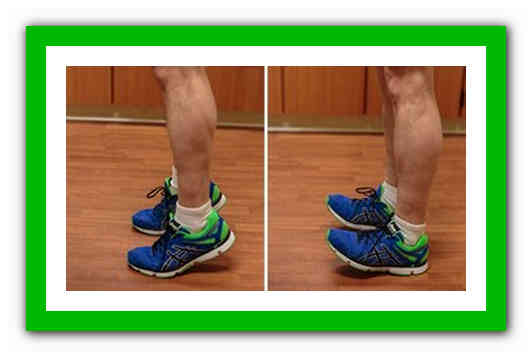  «Пружинистые» прыжки на месте на носках в среднем темпе, слегка сгибая колени, отталкиваясь двумя ногами одновременно (держим осанку; руки на поясе или согнуты в локтях) – 10 раз;Прыжки ноги вместе - ноги врозь с хлопком над головой («Jumping Jacks») – 10 раз;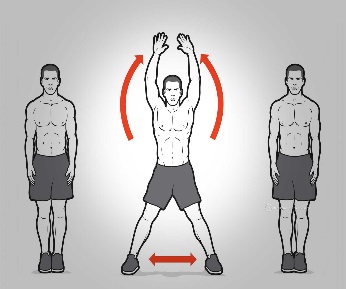 Разминка (любые упражнения по выбору на все суставы и на все группы мышц) – 10 раз;Отжимания с узкой или средней постановкой рук (девочки с колен)  по 5-10 раз;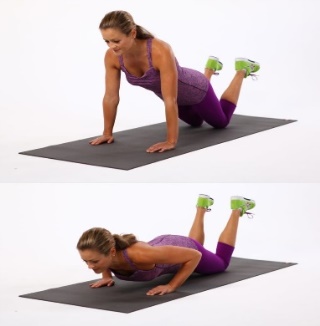 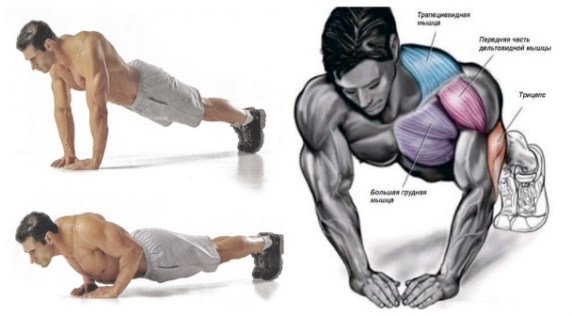 Обратные отжимания по 5-8 раз;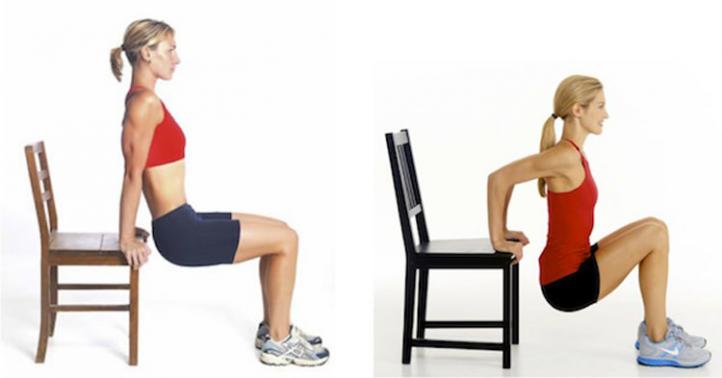 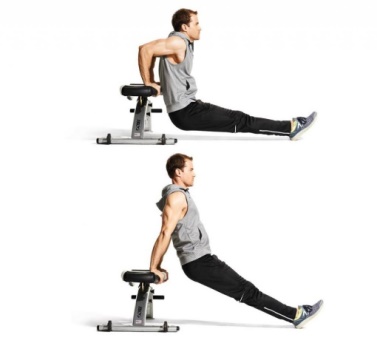 Поднимание туловища по 10 раз;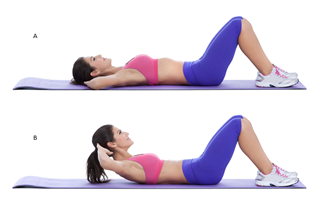 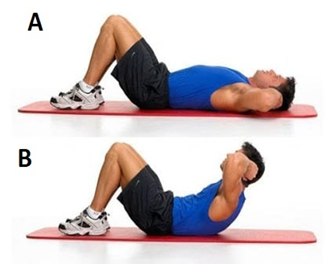 Приседания – 10 раз;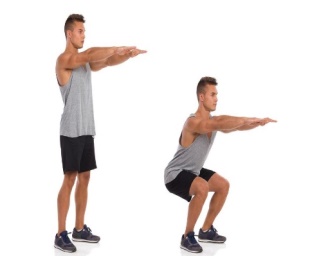 Приседания в выпаде по  10 раз на каждую ногу;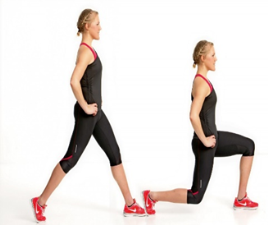 Высокая планка – 20-30 секунд;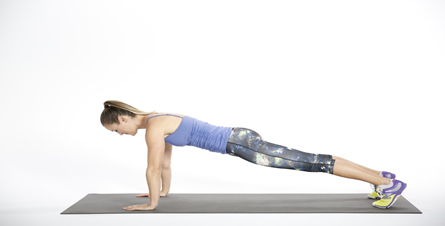 «Заминка». Медленный бег на месте – 1 минута;Упражнения на гибкость (растяжка) – 2-3 минутыЛюбые упражнения по выбору и обязательно наклон туловища вперёд из положения сидя – 10 раз, выполнять медленно и плавно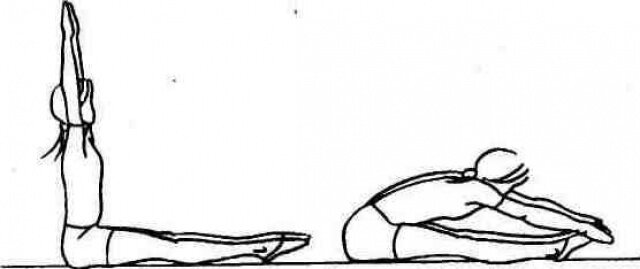 